FHS Mission Statement: The mission of FHS is to challenge and prepare students to become enthusiastic lifelong learners, problem solvers, and contributing members of society.  Our students will be empowered to make a living, make a life, and make a difference.Required MaterialsOrganizational system for notes and handoutsPens, pencils, highlightersUSB flash drive, planner, & sticky notes (strongly encouraged!)Course Overview & ObjectivesStudents will study American Literature including but not limited to nonfiction, short stories, poetry, and novels.  Students will identify and define terms which relate to American literature, identify tools writers use, perceive differences in the genres of literature, express ideas about the literature through discussion and analytical composition, increase understanding of the structure of language, increase vocabulary, become more familiar with America’s greatest authors and write compositions, essays, poems, and opinions relating to the study of literature.  Students will write a research paper with documentation.  Grammar and proofreading skills will be emphasized through writing. Class discussion, collaborative work, projects, notes, short papers, periodic participation grades, tests, and quizzes will be routine.  Students will also learn literary terms, expand their vocabulary, and improve their communication skills through reading, writing, and discussion.Course TextsTextbook: 				Novels:Literature: The Reader’s Choice		Fool’s Crow by James Welch(Glencoe 2000)				The Great Gatsby by F. Scott FitzgeraldThe Help by Kathryn StockettAcademic IntegrityWhat is plagiarism?  “In academic writing, it is considered plagiarism to draw any idea or any language from someone else without adequately crediting that source in your paper. It doesn't matter whether the source is a published author, another student, a Web site without clear authorship, a Web site that sells academic papers, or any other person: Taking credit for anyone else's work is stealing, and it is unacceptable in all academic situations, whether you do it intentionally or by accident.” ~ Harvard Guide to Using SourcesPlagiarism, intentional or unintentional, is unacceptable.  The English department is here to teach and support students to avoid plagiarism by citing evidentiary texts properly and articulating original ideas effectively; as a student it is your responsibility to take plagiarism issues seriously by actively engaging in the course with original ideas and through utilizing the steps and tools necessary for proper use of source material.  Anyone caught plagiarizing will receive a zero and be subject to the discipline procedure outlined in the student handbook.  Be honest, do your own work, and ask questions to avoid plagiarism!  This includes copying another student’s work or reusing your own assignments (self-plagiarism).#donttaketheeasywayout	#honestyrocks		#lateisbetterthanplagiarism	#askforhelpClassroom Expectations	#workhardandbeniceRespect:   Common courtesy!  Do not infringe on anyone else’s right to learn or the teacher’s right to teach!  Listen. Respect yourself. Respect school property and the property of others.  Do not leave books or garbage on the floor.  Use appropriate language; the classroom is not the place for profanity.  Exercise control.  Remember how powerful our words can be.  Insults or derogatory comments against anyone’s intelligence, race, sex, gender, religion, sexual orientation, etc. will not be tolerated.  “The need to humiliate and shame another human being is not a reflection of them. It is a reflection of you.”  ~Unknown #dontbeameanie	#pleaseandthankyou	#loveyourselfandyourschoolResponsibility:You are responsible for your actions/inaction in this class. Take ownership of your learning! Come to class with all materials. No backpacks or bags—there isn’t enough room.  If you are absent, get notes from a classmate, check the course website, and/or check with me for any other homework/handouts you may have missed.  This especially goes for those in extracurriculars.  Activity schedules are readily available, so students need to be proactive and talk to me to get homework BEFORE leaving to make arrangements.  Activities are great, but academics need to come first. #ownyouractions 	#workhard	#prioritize	#itsoktomakemistakes		#learnfromthemPunctuality: 	Be on time! Class begins when the bell rings.  Be in your seat, ready to go. If a student receives four tardies, a detention will be given, and if it continues to be an issue, parents/guardians will be contacted and the student will be referred to the administration. Tardiness will also affect participation grade.#umlikecometoclassbeforethebell	#figureoutbathroomissues	#youreayoungadultnowElectronics/Food & Drink:Technology is amazing, giving us unlimited access to information and global communication; however, students are expected to use respectful, classroom appropriate technology etiquette.  Phones, ipods, ipads, etc. should be left in lockers or put away during class. Devices will be taken away if necessary.. If it becomes a habitual problem, parent(s)/guardian(s) will be notified.  Occasionally I will allow students to listen to music quietly or there may be a lesson in which devices are helpful, in which case I will let students know beforehand.  Students may bring their personal laptops to use on research/typing days.  If interested, please sign and return the Personal Laptop Policy. School Computers – abuse it, lose it. Students should not be Facebooking, instant messaging, web surfing, or streaming music.  If I see it, students will lose computer privileges for English class and have to resort to handwritten work which would not be fun.  Do not bring food!  You will be asked to throw it away.  Students are welcome to bring water bottles or school beverages with secure lids.  #onlywithpermission		#abuseitandyouloseit		#dontbeazombie	#socialmediaandgamescanwait		Late Work:Assignments are due at the beginning of class unless otherwise specified.  Late work will be marked off 10% of the student’s earned grade per school day late.  After 5 days, the highest the student can receive is 50% of the earned grade.  (I.e. only a perfect paper would receive a 50%.  If the student had a B paper, 88%, but turned it in 5 days late, the student would only receive a 44%.) Late work will no longer be accepted after the closest midterm or quarter grades are due.  Excused absences will get two extra days as outlined in the handbook; however, if a planned absence falls in the middle of a project or unit in which the student knows his or her responsibilities, it is expected that the student will be caught up in a timelier manner.  As mentioned before, if you will be gone for a school-sponsored event, you must talk to me beforehand to make arrangements for make-up work.  Depending on the assignment, it may be beneficial to turn it in before you leave.  If you are gone for an extended period of time, you must meet with me to work out a schedule to hand in assignments.  As a last resort: if you need an extension for any other reason (e.g. family emergency, difficulty with the assignment, etc.), come talk with me before the due date to work out an alternative.  I am always willing to work with students if there are extenuating circumstances, but they need to be communicated with me sooner rather than later.#doworkontime		#schoolfirst		#goodhabitsCommunicate: If you have an issue in my class or need extra help, please come and talk to me!  My goal is to help every student learn, but I am unable to do this if I don’t know what you are thinking and feeling.  I believe in self-advocacy and encourage students to discuss classroom issues with me before I discuss them with parents/guardians. #ipromiseimnotthatscary	#talktome	#EnglishiscommunicationFHS Grading ScaleExtra credit will be offered periodically to everyone.  Special extra credit opportunities will not be given upon request. 		#dontask	#worryabouttheregularworkClassroom Management ProcedureThe severity of the infraction will determine the consequence to which I resort.Verbal redirection/warningIndividual student conferenceDetentionParent/guardian phone call/conferenceReferral to administrationStudent and Parent/Guardian Acknowledgement FormPlease review the course expectations, policies, and procedures together and return this page by Thursday, September 3rd.  Feel free to contact me with any questions you may have throughout the semester. I appreciate all of your cooperation and support, and I look forward to a great year!I have read and understand Mrs. Cirrincione’s classroom expectations, policies, and procedures.  I understand the late work policy, and the English Lab opportunities.  As a student, I agree to try my best to adhere to the expectations set for me, and I understand that failing to do so will come with consequences.  As a parent/guardian, I agree to help my son/daughter fulfill his/her responsibilities in the classroom and support the classroom procedures outlined.  Student Name												Student Signature								 Date			Parent/Guardian Name(s)										Parent/Guardian Signature(s)							Date			Personal Laptop PolicyI understand that bringing my personal laptop for use on English papers and homework is a privilege, therefore I will use it for English only during class time.  If I am not using my personal computer appropriately, I understand that I will lose this privilege in Mrs. Cirrincione’s class.    Student Signature								 Date			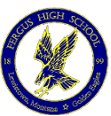 English 11Mrs. Cirrincione(sair en soni)Room 219535-2321 ext. 126mcirrincione@lewistown.k12.mt.ushttp://fhscirrincione.weebly.comAvailable hours:Prep - 4th periodBefore schoolAfter schoolLunchBy appointment93-100	A90-92	A-87-89	B+83-86	B80-82	B-77-79	C+73-76	C70-72	C-67-69	D+63-66	D	D-59 & below	F